День семьи, любви и верностиВ преддверии Дня семьи, любви и верности, специалистами по социальной работе, совместно с получателями социальных услуг, была организована выставка рисунков.  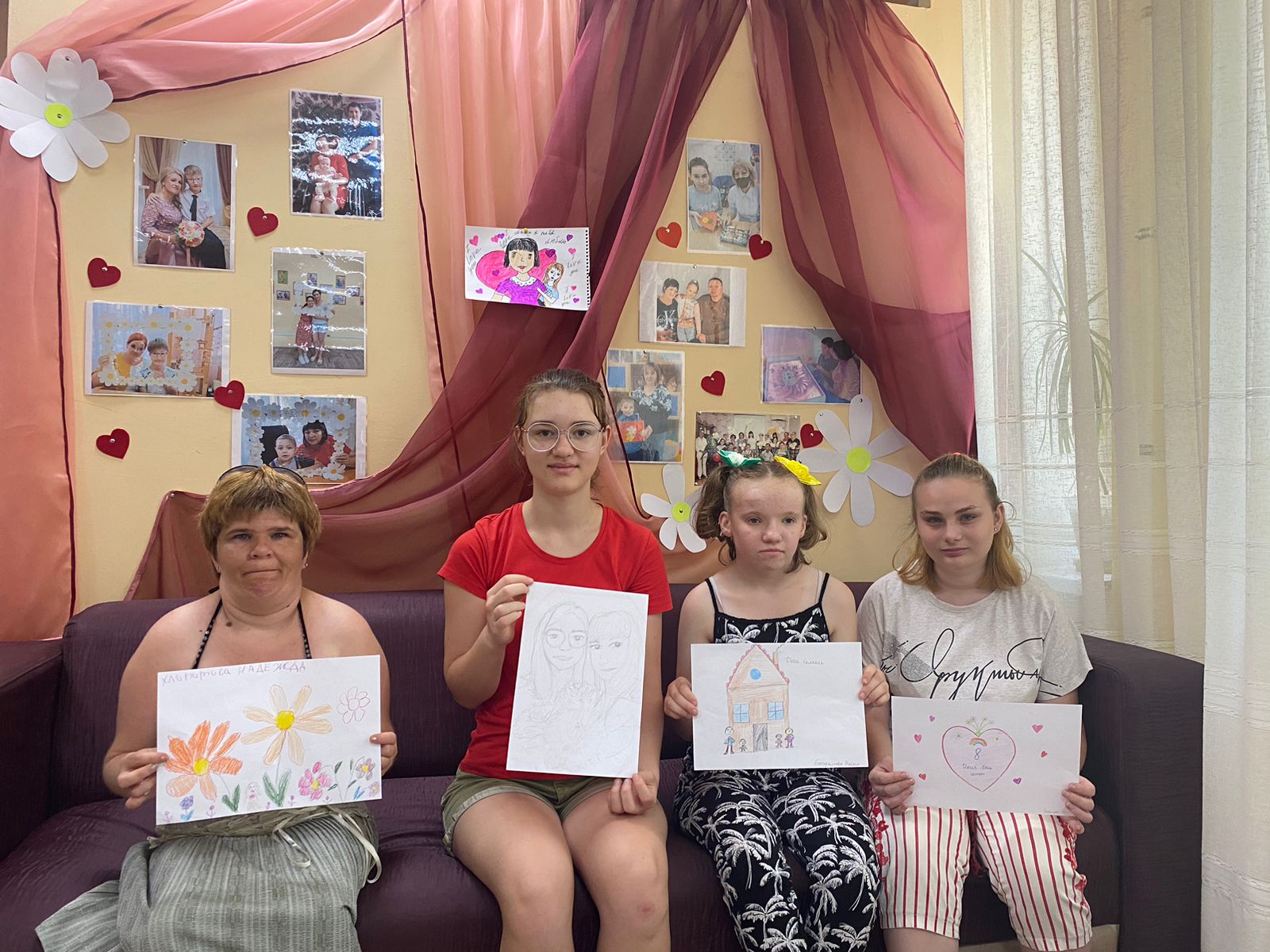 